ქ.თბილისი                                                                                                                                       16 აპრილი 2018 წელიტენდერიკომპანია "ფრეგო" წარმატებით ახორციელებს საწვავის იმპორტს საქართველოში სხვადასხვა ქვეყნებიდან. კომპანია „ფრეგო“-ს მიზანია: შექმნას საქართველოს ბაზარზე მძლავრი ქსელი, რომელიც მოწინავე პოზიციებს დაიმკვიდრებს მომხმარებლის მსყიდველობით გადაწყვეტილებაში, რაც განპირობებული იქნება ფასის, ხარისხისა და მომსახურების უპირატესობით კონკურენტებთან. ორაგნიზაციის შესახებ დეტალური ინფორმაცია შეგიძლიათ იხილოთ ვებ-გვერდზე: www.frego.geკომპანია  „ფრეგო” აცხადებს ტენდერს პლანშეტების შეძენაზესატენდერო პირობები:პლანშეტი: Acer Aspire One 1013 “ ინჩირაოდენობა: 15 ცალიფერი: შავისატენდერო წინადადება უნდა შეიცავდეს შემდეგ ინფორმაციას: შემოთავაზებული პლანშეტების ფოტოებიპლანშეტების განფასება;პლანშეტების მოწოდების ვადა;ტენდერში მონაწილე კომპანიის რეკვიზიტები:ამონაწერი კომერციული (სამეწარმეო) რეესტრიდან;ფაქტობრივი მისამართი;ტელ, ფაქსი, ელ-ფოსტა;საკონტაქტო პირი;საბანკო რეკვიზიტები;მონაცემები კომპანიის ხელმძღვანელი პირების შესახებ. ტენდერში მონაწილეებმა 2018 წლის 19 აპრილის ჩათვლით უნდა წარმოადგინონ სატენდერო პირობებით გათვალისწინებული ინფორმაცია წერილთან ერთად შემდეგ ელ. ფოსტაზე: tamar.kakabadze@frego.ge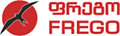 